UnternehmenUnternehmenGefährdungsbeurteilungGlasarbeitenDok-Nr.:GBU-W-D005GefährdungsbeurteilungGlasarbeitenErsteller:GefährdungsbeurteilungGlasarbeitenVerantwortlicher:GefährdungsbeurteilungGlasarbeitenDatum:Arbeitsplatz/-bereich:Zierpflanzen- / Staudengärtnerei, GemüsebauZierpflanzen- / Staudengärtnerei, GemüsebauZierpflanzen- / Staudengärtnerei, GemüsebauZierpflanzen- / Staudengärtnerei, GemüsebauTätigkeiten:Glasarbeiten an GewächshäusernGlasarbeiten an GewächshäusernGlasarbeiten an GewächshäusernGlasarbeiten an GewächshäusernRechtsvorschrift/InformationVSG 1.1, VSG 2.6, Broschüren: Körperschutz, Arbeitssicherheit in GewächshäusernVSG 1.1, VSG 2.6, Broschüren: Körperschutz, Arbeitssicherheit in GewächshäusernVSG 1.1, VSG 2.6, Broschüren: Körperschutz, Arbeitssicherheit in GewächshäusernVSG 1.1, VSG 2.6, Broschüren: Körperschutz, Arbeitssicherheit in GewächshäusernGefähr-dungs-faktorGefährdungen / Belastungen▪	Beispiel-/StandardmaßnahmenRisiko1: Gering2: Mittel3: HochBesteht ein Defizit?Besteht ein Defizit?Einzuleitende MaßnahmenDie Rangfolge der Maßnahmen (technisch, organisatorisch, persönlich) ist zu berücksichtigenDurchführung1) Wer2) Bis wann3) Erl. amWirksamkeitgeprüft1) Wer2) Erl. amGefähr-dungs-faktorGefährdungen / Belastungen▪	Beispiel-/StandardmaßnahmenRisiko1: Gering2: Mittel3: HochJaNeinEinzuleitende MaßnahmenDie Rangfolge der Maßnahmen (technisch, organisatorisch, persönlich) ist zu berücksichtigenDurchführung1) Wer2) Bis wann3) Erl. amWirksamkeitgeprüft1) Wer2) Erl. am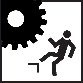 Schneiden
▪	beschädigte Glasscheiben auswechseln oder entfernen u. Glasbruch umgehend beseitigen▪	Glasscheiben so lagern, dass sie nicht kippen, verrutschen oder brechen können▪	geeignete Persönliche Schutzausrüstung verwenden (schnittfeste Schutzhandschuhe, ggf. Pulsschützer, dicht geschlossene Arbeitskleidung, Augenschutz, Sicherheitsschuhe u. ggf. Kopfschutz)(2)1)       2)      3)      1)      2)      Absturz▪	geeignete Aufstiege verwenden▪	Sprossen und Scheiben nicht betreten▪	Gewächshausdachleitern verwenden bzw. ausreichend breite, trittsichere und belastbare Arbeitsbohlen▪	persönliche Schutzausrüstung gegen Absturz benutzen(3)1)       2)      3)      1)      2)      Quetschen
▪	Gewächshauslüftung bei Glasarbeiten stillsetzen(2)1)       2)      3)      1)      2)      Gefähr-dungs-faktorGefährdungen / Belastungen▪	Beispiel-/StandardmaßnahmenGefährdungen / Belastungen▪	Beispiel-/StandardmaßnahmenRisiko1: Gering2: Mittel3: HochBesteht ein Defizit?Besteht ein Defizit?Einzuleitende MaßnahmenDie Rangfolge der Maßnahmen (technisch, organisatorisch, persönlich) ist zu berücksichtigenEinzuleitende MaßnahmenDie Rangfolge der Maßnahmen (technisch, organisatorisch, persönlich) ist zu berücksichtigenDurchführung1) Wer2) Bis wann3) Erl. amWirksamkeitgeprüft1) Wer2) Erl. amGefähr-dungs-faktorGefährdungen / Belastungen▪	Beispiel-/StandardmaßnahmenGefährdungen / Belastungen▪	Beispiel-/StandardmaßnahmenRisiko1: Gering2: Mittel3: HochJaNeinEinzuleitende MaßnahmenDie Rangfolge der Maßnahmen (technisch, organisatorisch, persönlich) ist zu berücksichtigenEinzuleitende MaßnahmenDie Rangfolge der Maßnahmen (technisch, organisatorisch, persönlich) ist zu berücksichtigenDurchführung1) Wer2) Bis wann3) Erl. amWirksamkeitgeprüft1) Wer2) Erl. am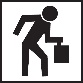 Heben und Tragen▪	für den Transport von Glasscheiben Saugheber verwendenHeben und Tragen▪	für den Transport von Glasscheiben Saugheber verwenden(2)1)       2)      3)      1)      2)      Verantwortlicher (Name, Vorname)Verantwortlicher (Name, Vorname)Ort, DatumOrt, DatumOrt, DatumOrt, DatumOrt, DatumUnterschriftUnterschriftUnterschrift